Name_________________________ Core_________________Read and ANNOTATE the  chart below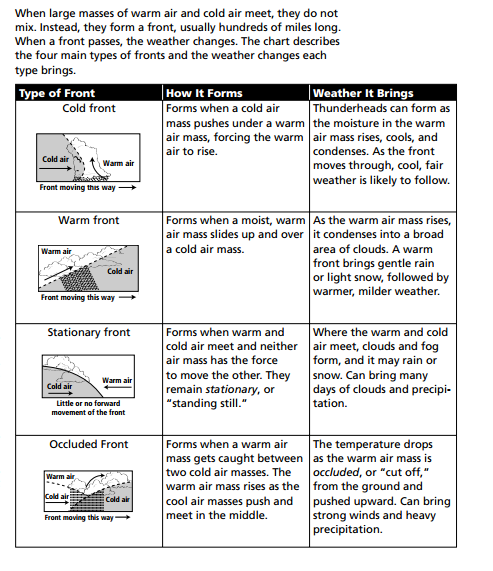 Use the map on the back of this page to answer the questions in complete sentences. 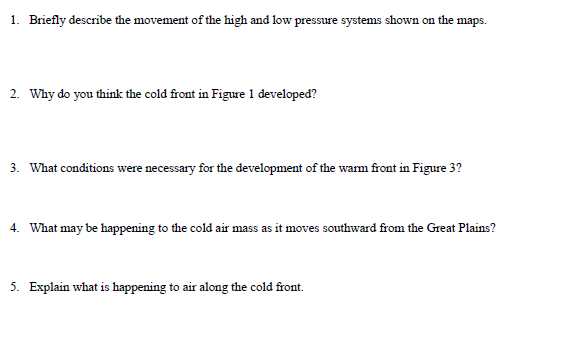 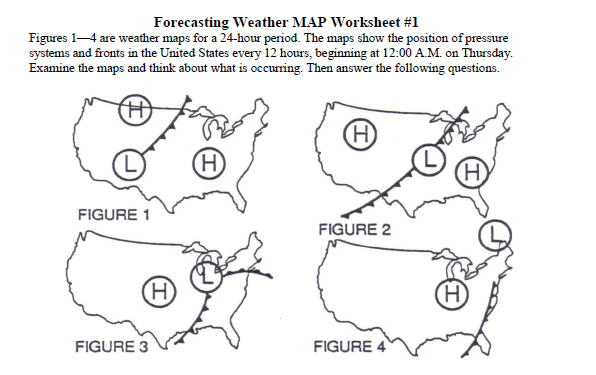 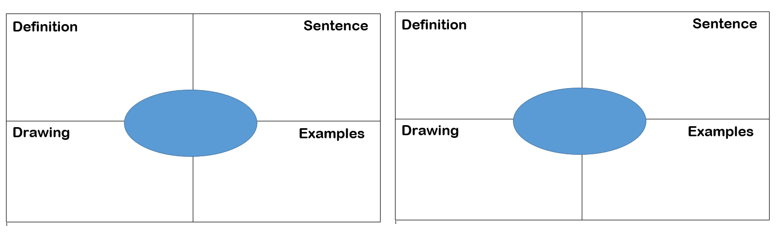 